LOIS SELLERS SCHOLARSHIP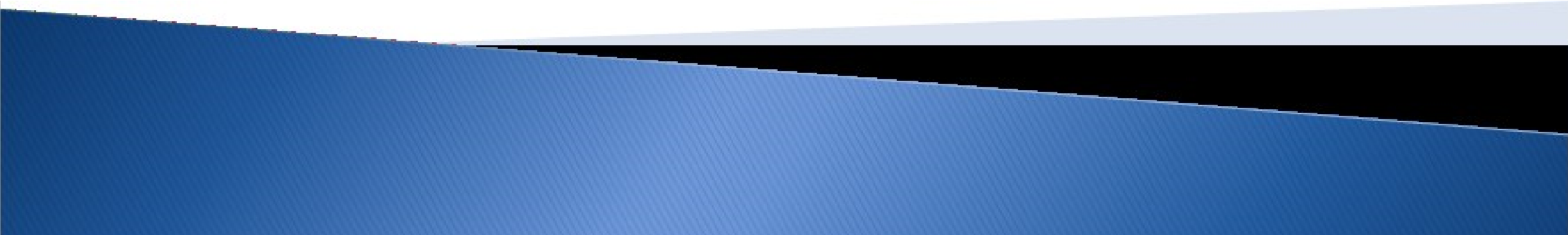 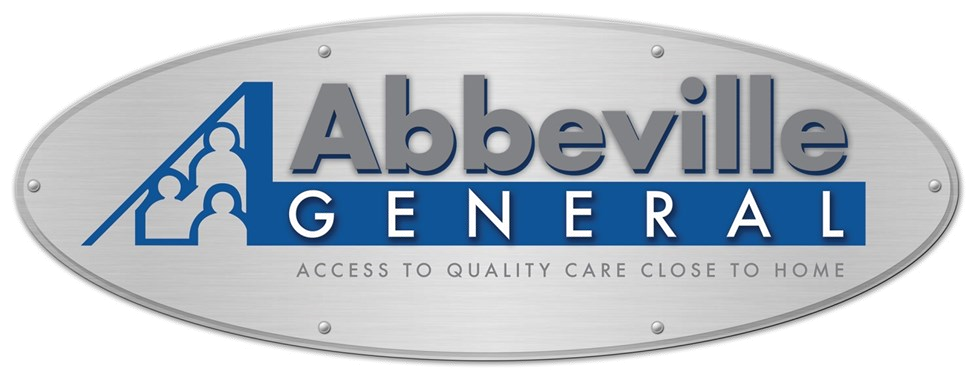 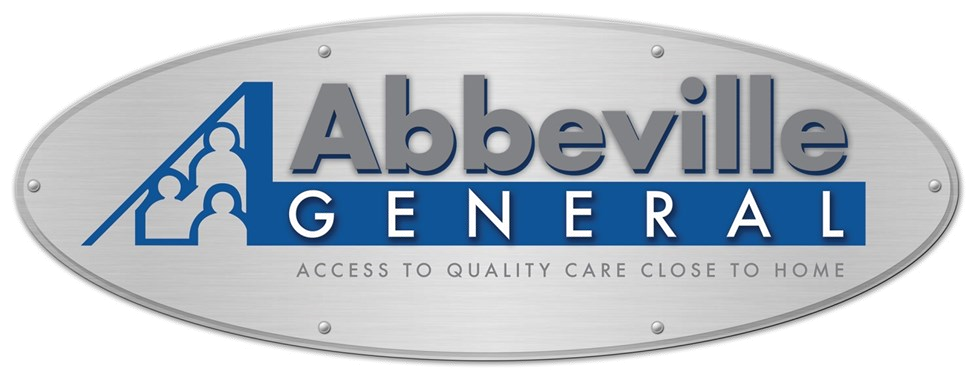  Student EligibilityIn order for a student to be eligible for applying for the scholarship, he/she must be:U.S. citizenVermilion Parish residentA Junior or Senior in the study of Nursing at an accredited school of Nursing located in the United States to become a Registered Nurse.Maintains a 3.0 GPA or higherSupports the mission of Abbeville General by intending to remain in the community to provide Nursing care close to homeExemplifies leadership qualitiesAmount of ScholarshipThe Nursing scholarship, in the value of $500 per semester, shall be payable for courses related to pursing licensure as a registered nurse, and for the purpose of defraying the costs of tuition and other related expenses and costs of attending school.Scholarship SelectionEligible applicants will be determined by a committee consisting of the Chief Nursing Officer, Director of Human Resources, 3 Nursing Managers, and a representative of the Sellers family.  At maximum, two (2) scholarship recipients will be awarded per year.Required documents The following documents must be submitted with the attached application:Certification from College Registratr of Student’s GPA and StatusTwo (2) letters of recommendationFrom a counselor or Professor of the college the student is attendingFrom a Vermilion Parish Community Leader or EmployerBrief Essay on how your leadership skills and qualities can prove instrumental in providing compassionate Nursing care close to home.SUBMIT COMPLETED APPLICATION WITH RELEVANT DOCUMENTS TO THE FOLLOWING ADDRESS:LOIS SELLERS SCHOLARSHIP CHAIRPERSONCHIEF NURSING OFFICER118 NORTH HOSPITAL DRIVEABBEVILLE, LA  70510LOIS SELLERS SCHOLARSHIP APPLICATIONLast Name				First Name				Middle InitialStreet Address				City					State/Zip CodeCell Phone #							Alternate Phone # Email Address										            JR   SRName of School attending					GPA			LevelParent/Guardian Name                                    Address                                                        Phone #*I hereby certify that all information given above is accurate and correct.Applicant’s Signature                                                                                        Date